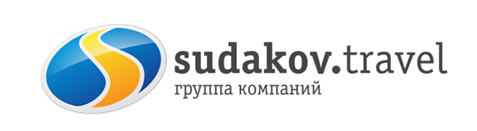  «Добро пожаловать в Казань!» Казань-Йошкар-Ола-Болгар-Раиф-СвияжскТур 4 дня / 3 ночиСтоимость тура :22990 руб./чел.-место в 2-х местном стандарт26990 руб./чел.-одноместное размещение21990 руб./чел.-доп. место (еврораскладушка)В стоимость включено:Проезд Таганрог-Ростов-Казань- Йошкар-Ола- Болгары-Раифа-Свияжск-Ростов-Таганрог;Проживание в гостинице «Давыдов» 3*, номера со в/уПитание 4 завтрака 4 обедаВходные билетыУслуги гидаСопровождение по маршрутуТранспортная страховкаДополнительно оплачивается:Ужины (350 рублей на каждого человека. Заказ заранее вместе с покупкой тура)*Внимание! Стоимость входных билетов может изменяться, учитывайте это при составлении бюджета на поездку!!! На некоторых экскурсионных объектах есть скидки на покупку входных билетов для школьников, студентов, пенсионеров, инвалидов. Просьба при себе иметь подтверждающие документы!Туристическая фирма оставляет за собой право вносить изменения в программу тура без уменьшения объема программы.1 ДЕНЬ 03 ноября1 ДЕНЬ 03 ноябряОтправление из Таганрога 08:00 Сбор 07:30Отправление из Ростова  09:45 сбор 09:15Отправление из Таганрога 08:00 Сбор 07:30Отправление из Ростова  09:45 сбор 09:152 ДЕНЬ 04 ноября2 ДЕНЬ 04 ноября09:00Прибытие в Казань. Встреча с представителем туроператора «Лидер Казань».09:30Завтрак в кафе города.10:30Экскурсия «Белокаменная крепость». Казанский Кремль – главная достопримечательность города, памятник всемирного наследия ЮНЕСКО. Это - официальная резиденция Президента Республики Татарстан и государственный музей-заповедник, который ежегодно посещают тысячи туристов. Белокаменный Кремль – сердце древнего города, воплотившее в себе культуру запада и востока. Здесь взметнулись ввысь минареты главной мечети города Кул Шариф (посещение) и сверкают золотом купола старейшего православного Благовещенского собора. На территории крепости находится один из символов Казани -  знаменитая «падающая» башня ханши Сююмбике.12:00Пешеходная экскурсия «Казанский Арбат». Улица Баумана — это любимое место для прогулок казанцев и гостей города, место встречи влюбленных. В ходе экскурсии вы сделаете много удивительных открытий — россыпи фонтанов, колокольня и церковь Богоявления, где крестили Федора Шаляпина, сам памятник Шаляпину, здание Национального банка, нулевой меридиан. Вы познакомитесь с Су Анасы и узнаете историю Казанского кота, возле памятника которому всегда оживленно. Вне конкуренции — копия роскошной кареты, на которой во время своего визита в 1767 году по Казани передвигалась Екатерина II. А ещё манят сверкающие витрины сувенирных магазинов. Побывать в Казани и не совершить экскурсию по Баумана — древнейшей улице города — значит не увидеть самого главного.13:30Обед в кафе города.14:30Трансфер в гостиницу.15:00Размещение в гостинице. Свободное время.Ужин в кафе города (не входит в стоимость, за доп. Плату 350 рублей на каждого человека. Заказ заранее вместе с покупкой тура).20:00Встреча с экскурсоводом в холле гостиницы. Выезд на программу.Вечерняя экскурсия «Огни Казани». Если после насыщенной экскурсионной программы вы еще полны сил и хотите увидеть другую Казань, и услышать про другую Казань, приглашаем вас окунуться в сказочный облик ночной столицы. Перед вами предстанет Казань, затихшая и умиротворенная, вся в огнях подсветки исторических зданий. Экскурсия проходит по самым ярким местам ночного города.22:00Прибытие в гостиницу.3 ДЕНЬ 05 ноября3 ДЕНЬ 05 ноябряС 07:00Завтрак в гостинице.09:00Встреча с экскурсоводом в холле гостиницы. Выезд на экскурсионную программу в г. Йошкар- Ола (150 км.)11:30Экскурсия «Йошкар-Ола удивительная». Йошкар-Ола — столица Республики Марий Эл. В последнее десятилетие Йошкар-Ола преобразилась: центр фактически отстроен заново. Поэтому мы едем в Марий Эл прежде всего не за историей пыльных веков, а за тем, чтобы увидеть современную жизнь главного города этой республики. Одна из главных достопримечательностей — площадь им. Оболенского-Ноготкова. На ней находятся комплекс административных зданий, национальная художественная галерея, у входа в которую установлена копия Царь-пушки, памятник основателю города Оболенскому-Ноготкову, памятник Священномученику Епископу Марийскому Леониду, а также «Марийские куранты» — часы на галерее, символизирующие христианскую веру. Вы осмотрите часы с движущимися фигурами святых апостолов — восемь минут евангельского чуда. Вы посидите на лавочке с Йошкиным котом, приносящему удачу путнику, погладившего его. Новые архитектурные решения Йошкар-Олы не оставят равнодушным даже самого искушенного путешественника. Обед в Йошкар – Оле с блюдами национальной марийской кухни.Посещение национального музея имени Т. Евсеева. Этнографическая экспозиция «Жизнь марийца от рождения до смерти» (знакомство с жизнью и бытом народа мари: рождение, домашние занятия, совершеннолетие: игра на «девичьей трубе», девичий пир, семейные моления, похоронно-поминальные обряды)Дополнительно (за отдельную плату)17:00Выезд в Казань.19:30Прибытие в гостиницу. Свободное время.Ужин в кафе города (не входит в стоимость, за доп. плату 350 рублей на каждого человека. Заказ заранее вместе с покупкой тура).4 ДЕНЬ 06 ноября4 ДЕНЬ 06 ноябряС 07:00Завтрак в гостинице. 09:00Встреча с экскурсоводом в холле гостиницы. Выезд в  город Болгар (190 км.).12:00Прибытие в Болгар.Экскурсия «Северная Мекка» в городе Болгар. Более 700 лет назад на месте современного города Болгар находился древний город, который был столицей Волжской Булгарии, раннефеодального государства, расположенного в междуречье Волги и Камы. Историко-археологический комплекс Болгар включен в список памятников Всемирного наследия ЮНЕСКО. Во время экскурсии вы сможете побродить меж белокаменных останков древних зданий, представив, как много веков назад здесь кипела жизнь… Осмотр всех объектов, сохранившихся на территории древнего городища: Соборная мечеть, Восточный и Северный мавзолеи, Ханская усыпальница, Малый Минарет, Черная палата, Белая палата, Ханская баня, Ханский дворец.Посещение музея лекаря, Памятного знака, посвященного официальному принятию ислама волжскими булгарами, где хранится самый большой печатный Коран в мире.15:00Обед в кафе города Болгар.16:15Продолжение экскурсии. Осмотр одного из самых значительных сооружений, пополнивших современную коллекцию архитектурного наследия Татарстана – Ак мечет (Белая мечеть). Большой комплекс представляет собой сочетание минаретов, куполов и длинной площади, обрамленной белоснежными колоннами. В центре площади создан искусственный водоем, зеркально отражающий всю мечеть.16:15Посещение Интерактивного музея хлеба – в экспозицию музея входят усадьба, пекарня, кузница, ветряная и водяная мельницы. Торговые ряды мастеров народных промыслов, сельскохозяйственная техника. Здесь можно увидеть своими глазами все этапы получения хлеба, традиционно считающегося главным продуктом нашего стола.18:00Выезд из Болгара в Казань.21:00Прибытие в Казань. Возвращение в гостиницу.  Свободное время. Ужин в кафе города (не входит в стоимость, за доп. плату 350 рублей на каждого человека Заказ заранее вместе с покупкой тура).5 ДЕНЬ 07 ноября5 ДЕНЬ 07 ноябряС 07:00Завтрак в гостинице. Освобождение номеров.10:00Встреча с экскурсоводом в холле гостиницы. Выезд на экскурсионную программу с вещами.Внешний осмотр «Храма всех религий» на старом Московском тракте. Культурный центр «Вселенский Храм» — это архитектурный символический симбиоз религий, цивилизаций и культур.11:00Экскурсия «Овеянная легендами земля» в Раифский Богородицкий мужской монастырь, расположенный в 30 км. от Казани, в заповедном лесу, на берегу дивной красоты озера. Монастырь основан в 17 веке. Его архитектурный ансамбль – один из самых величественных в среднем Поволжье складывался в течение столетий. Основной святыней монастыря является чудотворный Грузинский образ пресвятой Богородицы (XVII в). На территории монастыря расположен освященный патриархом святой источник.13:00Выезд в Свияжск14:00Прибытие в Свияжск.14:30 Обед в кафе Свияжска.15:00Экскурсия «Цитадель завоевателя» на Остров Град Свияжск.  Свияжск – это историко-культурная жемчужина Республики Татарстан. Древняя крепость, построенная в правление Ивана Грозного, служила военным форпостом в Поволжье и местом подготовки военных частей для похода на неприступную крепость Казань. Со временем, утратив значение военной крепости, Свияжск – духовный центр Среднего Поволжья. В маршрут экскурсии в Свияжске входят уникальные исторические памятники: Собор Всех скорбящих Радости, один из старейших деревянных храмов России — церковь Святой Троицы, действующий Успенский монастырь с архитектурным ансамблем 16-17 вв., Конный двор и мастерские.17:00Окончание программы тура, отправление домой5 ДЕНЬ 08 ноябряПрибытие Ростов-Таганрог ~17:00-19:00